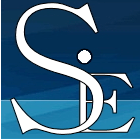  Studiesul. Hoża 6900-681 Warszawais pleased to announceScotland in EuropeConference IV26th-28th September 2018First Circular and Call for PapersWe would like to invite everybody interested and involved in , in the country’s culture, history and politics, and in how it has been perceived and represented in Europe, to participate in the fourth conference on this subject, which will be held on 26th-28th September 2018, continuing the meetings that took place in , in 2012 and 2014, and in Warsaw in 2016. This year the conference will again be held in Warsaw, on the current premises of the Institute of English Studies. We would like to highlight the interdisciplinary nature of the topic and to facilitate cooperation and a discussion between different European academic centres in connection with the following subjects:Scotland past and present:      - The position of  in     - Scotland’s historical links with Europe      - Scotland after the 2014 Independence Referendum  	- Scotland in the face of Brexit      - Ethnic and regional identity	- Popular culture, media and the artsScottish literary and cultural exchange with :	- The influence and reception of Scottish literature and culture      - Publishing policies and the translation of Scottish literature      - The role of translation in Scottish literature 	- Representations of  in European literature, culture and the media	- European influences on Scottish literature and cultureScotland’s languages:      - The understanding of Scotland’s multilingualism	- Languages and regionalism	- Language as a political issue      - Language varieties and their reflection in translation	- Language barriers in the translation of Scottish literatureKeynote Speakers: Prof. Glenda Norquay (Liverpool John Moores University)Dr Tom Hubbard, novelist, poet, translator Prof. Magdalena Charzyńska-Wójcik (John Paul II Catholic University of Lublin)Organisers and contact:Prof. dr hab. Aniela Korzeniowska Dr hab. Izabela SzymańskaConference email: scotlandineurope@uw.edu.plConference website: www.scotlandineurope.angli.uw.edu.plVenue:University of WarsawInstitute of English Studiesul. Hoża 6900-681 WarszawaPoland Papers: Participants will have 30 minutes at their disposal (20 minutes for the paper and 10 minutes for discussion).Abstracts: Please write your abstracts (250 words max.) in the registration form provided on the conference website and send them to scotlandineurope@uw.edu.plDeadline for abstract submission: 20th April 2018Notification of acceptance: 5th May 2018Fees and other details: www.scotlandineurope.angli.uw.edu.pl